	معلومات المادةمعلومات عضو هيئة التدريسنمط التعلم المستخدم في تدريس المادةوصف المادةمخرجات تعلم المادةمصادر التعلمالجدول الزمني للقاء الطلبة والمواضيع المقررة*تشمل أساليب التعلم: محاضرة، تعلم معكوس، تعلم من خلال المشاريع، تعلم من خلال حل المشكلات، تعلم تشاركي... الخ.مساهمة المادة في تطوير مهارات الطالبأساليب تقييم الطلبة وتوزيع العلامات                         *تشمل: امتحانات قصيرة، أعمال صفية ومنزلية، عرض تقديمي، تقارير، فيديو بصوت الطالب، مشروع.مواءمة مخرجات تعلم المادة مع أساليب التعلم والتقييم* تشمل أساليب التعلم: محاضرة، تعلم معكوس، تعلم من خلال المشاريع، تعلم من خلال حل المشكلات، تعلم تشاركي... الخ.**تشمل أساليب التقييم: امتحان، مشروع فردي/ جماعي، واجبات منزلية، عرض تقديمي، المشاركة والمناقشة، امتحان قصير... الخ. سياسات المادةمخرجات تعلم البرنامج التي يتم تقييمها في المادةوصف متطلبات تقييم مخرجات تعلم البرنامج في المادةسلم تقييم أداء متطلب تقييم مخرجات تعلم البرنامج في المادةQFO-AP-VA-008رمز النموذج :اسم النموذج :  خطة المادة الدراسية 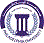 جامعة فيلادلفياPhiladelphia University2رقم الإصدار:   (Rev)الجهة المصدرة:  نائب الرئيس للشؤون الأكاديمية جامعة فيلادلفياPhiladelphia University4-5-2021تاريخ الإصدار:الجهة المدققة :  اللجنة العليا لضمان الجودةجامعة فيلادلفياPhiladelphia University4عدد صفحات  النموذج :الجهة المدققة :  اللجنة العليا لضمان الجودةجامعة فيلادلفياPhiladelphia Universityرقم المادةاسم المادةالمتطلب السابقالمتطلب السابق0420424علم الأجرام والعقابقانون العقوبات/القسم العام قانون العقوبات/القسم العام نوع المادةنوع المادةوقت المحاضرةرقم القاعةمتطلب جامعة      متطلب كلية      متطلب تخصص     إجباري     اختياريمتطلب جامعة      متطلب كلية      متطلب تخصص     إجباري     اختياري  ن ر 14:15-15:05303الاسمرقم المكتبرقم الهاتفالساعات المكتبيةالبريد الإلكترونيمؤيد حسني أحمد الخوالدة 308ح ث 9:05- 11:15ن ر 12:05-14:15alkaoldahmoayd@yahoo.comنمط التعلم المستخدمنمط التعلم المستخدمنمط التعلم المستخدمنمط التعلم المستخدم       تعلم وجاهي                        تعلم الكتروني                  تعلم مدمج       تعلم وجاهي                        تعلم الكتروني                  تعلم مدمج       تعلم وجاهي                        تعلم الكتروني                  تعلم مدمج       تعلم وجاهي                        تعلم الكتروني                  تعلم مدمجنموذج التعلم المستخدمنموذج التعلم المستخدمنموذج التعلم المستخدمنموذج التعلم المستخدمالنسبة المئويةمتزامنغير متزامنوجاهيالنسبة المئوية34%66%        وصف المادة تتناول هذه المادة التعرف بعلم الإجرام والعقاب والتطور التاريخي لكل منها وصلتها بالعلوم الجنائية الأخرى، كما يتناول المدارس المختلفة التي تبحث في علم الإجرام ودراسة الحركة العامة للسلوك الإجرامي والعوامل التي دفعت الفرد إلى مثل هذا السلوك والمتمثلة في العوامل الفردية كالوراثة والسن والمرضى والتكوين العضوي والعوامل الاجتماعية مثل الأسرة والمدرسة والمهنة والعوامل العامة مثل وسائل الإعلام وغيرها، وكذلك تتناول هذه المادة دراسة الجزاء في التشريع الجنائي الأردني ومقارنته بالتشريعات الأخرى من حيث أنواعه وطرق تنفيذه.الرقممخرجات تعلم المادةرمز مخرج تعلم المرتبط للبرنامجالمعرفةالمعرفةالمعرفةK3شرح التنظيم القضائي الأردني ومؤسساته واجراءاته واختصاصاتهKp3 kp1K4توضيح الموضوعات ذات العلاقة بالقانون سواء كانت اجتماعية أو اقتصادية أو سياسية وغيرهاKp3 kp1K5توضيح النظام الأساسي للمؤسسات المحلية والدولية ذات العلاقة بالقانون والهيئات ذات العلاقة بالقانونKp3 kp1المهاراتالمهاراتالمهاراتS2توظيف التكنولوجيا في جمع وتحليل وتفسير النصوص القانونية والاجتهادات الفقهية والقضائية ذات الصلة وإعداد البحوث وأوراق العمل وصياغة مختلف العقود والمذكرات واللوائح القانونية Sp2S3أداء الدور في النشاطات القانونية وفقاً لأخلاقيات المهنة القانونية والتدرب على القيام بالنشاطات القضائية والإجراءات الكتابية والشفوية بشكل ارتجالي أو بإعداد مسبقSp2S4اكتساب مهارات التفكير الناقد للنصوص القانونية والوقائع القضائية والآراء الفقهية والقدرة على استخلاص القواعد من مصادر القانون المختلفة لوضع الحلول المنطقية المبنية على الأدلة القانونية للحالات المفترضةSp2الكفاياتالكفاياتالكفاياتC1كتابة وصياغة العقود والاتفاقيات واللوائح والمذكرات وكافة الوثائق القانونية طبقاً للصيغة القانونية المناسبة Cp2C2تطوير الكفاءة المهنية من خلال المواظبة على التعلم مدى الحياة وتطبيقها من منظور عالمي وفي سياقات متنوعةCp2C3القدرة على الاتصال بفعالية مع الآخرين بأسلوب مستقل وجماعي والعمل بروح الفريق الواحد في ظل التشريعات الناظمة للعمل القانوني Cp2C4القدرة على تطبيق المعارف والمهارات لإيجاد وابتكار الحلول لكافة المعضلات القانونية على اختلاف انواعهاCp2الكتاب المقررعلم الاجرام والعقاب للدكتور محمد صبحي نجم,دار الثقافة للنشر والتوزيع,2018الكتب والمراجع الداعمةاصول علم الاجرام والعقاب – د. عماد محمد ربيع واخرون – دار وائل للنشر والتوزيع 2010المواقع الإلكترونية الداعمةموقع قسطاس القانوني لاستخراج ما يتعلق بالمادة من نصوص قانونية و اجتهادات قضائية وما الى ذلك.البيئة المادية للتدريس       قاعة دراسية            مختبر               منصة تعليمية افتراضية            أخرى         الأسبوعالموضوعأسلوب التعلم*المهامالمرجع1شرح رؤية ورسالة الكلية، واهداف ومخرجات تعلم المادة الخطة الدراسية2علم الاجرام وتعريف ومدلول علم الاجراممحاضرة   3صلة علم الاجرام بالعلوم الانسانية والطبيعية وعلاقة علم الاجرام بقانون العقوبات وعلاقته بالعلوم الجنائية المساعدةمحاضرة/ تعلم تشاركييكلف الطالب بإحضار القرارات المتعلقة بالموضوع4تفسير الظاهرة الاجرامية ومنهج البحث في علم الاجراممحاضرة/ تعلم تشاركي5النظريات العلمية في تفسير السلوك الاجراميمحاضرة/ تعلم تشاركي6العوامل المؤثرة في الظاهرة الاجراميةالعوامل الفردية أو الداخليةمحاضرة/ تعلم تشاركي7العوامل الخارجية أو البيئيةمحاضرة/ تعلم تشاركي8التعريف بعلم العقاب واستظهار خصائصه وتطورهمحاضرة/ تعلم تشاركي9الجزاء الجنائيمحاضرة/ تعلم تشاركي10التدابير الاحترازيةمحاضرة/ تعلم تشاركي11تنفيذ الجزاء الجنائيمحاضرة/ تعلم تشاركي12المؤسسات العقابية وأساليب المعاملة العقابيةمحاضرة/ تعلم تشاركيزيارة إلى أحد السجون في الأردن 13نظام قاضي الإشراف على تنفيذ العقوبةمحاضرة/ تعلم تشاركي14كيفية تنفيذ الجزاء الجنائي خارج المؤسسات العقابيةمحاضرة/ تعلم تشاركي15الرعاية اللاحقة على تنفيذ الجزاء الجنائيمحاضرة/ تعلم تشاركي16الامتحان النهائياستخدام التكنولوجياتكليف الطلبة باستخدام محرك البحث القانوني قسطاس والاطلاع على القرارات الصادرة في قضية و/او قضايا مختارة تمهيدا لمناقشتها و/او التعليق على القرار النهائي الصادر فيهمهارات الاتصال والتواصلإعداد مشاريع فردية و/أو تعليق على قرارات تمييزية وعرضها أمام الطلبةالتطبيق العملي في المادةالقدرة على التعامل مع القضايا الجزائية وكيفية تقديم الشكوى ومتابعتها ربط الواقع العملي بالواقع النظري فيما يتعلق بالقضايا الجزائية          أسلوب التقييمالعلامةتوقيت التقييم (الأسبوع الدراسي)مخرجات تعلم المادة المرتبطة بالتقييمامتحان منتصف الفصل30 %16-30/4/2023K3 k4 k5أعمال فصلية*30 %مستمر على مدار الفصل S2 s3 s4 C2 C3الامتحان النهائي40 %18-26/6/2023C1 C4المجموع100%الرقممخرجات تعلم المادةأسلوب التعلم*أسلوب التقييم**المعرفةالمعرفةالمعرفةالمعرفةK3شرح التنظيم القضائي الأردني ومؤسساته واجراءاته واختصاصاتهمحاضرةامتحان موضوعيK4توضيح الموضوعات ذات العلاقة بالقانون سواء كانت اجتماعية أو اقتصادية أو سياسية وغيرهامحاضرةامتحان موضوعيK5توضيح النظام الأساسي للمؤسسات المحلية والدولية ذات العلاقة بالقانون والهيئات ذات العلاقة بالقانونمحاضرةامتحان موضوعيالمهاراتالمهاراتالمهاراتالمهاراتS2توظيف التكنولوجيا في جمع وتحليل وتفسير النصوص القانونية والاجتهادات الفقهية والقضائية ذات الصلة وإعداد البحوث وأوراق العمل وصياغة مختلف العقود والمذكرات واللوائح القانونية تعليق على قرار محكمة التمييزمهمة تطبيقيةS3أداء الدور في النشاطات القانونية وفقاً لأخلاقيات المهنة القانونية والتدرب على القيام بالنشاطات القضائية والإجراءات الكتابية والشفوية بشكل ارتجالي أو بإعداد مسبقتحليل قضايا ذات صلةمشروع فرديS4اكتساب مهارات التفكير الناقد للنصوص القانونية والوقائع القضائية والآراء الفقهية والقدرة على استخلاص القواعد من مصادر القانون المختلفة لوضع الحلول المنطقية المبنية على الأدلة القانونية للحالات المفترضةمناقشة قرارات محاكممهمة تطبيقيةالكفاياتالكفاياتالكفاياتالكفاياتC1كتابة وصياغة العقود والاتفاقيات واللوائح والمذكرات وكافة الوثائق القانونية طبقاً للصيغة القانونية المناسبة تعلم تشاركيامتحان موضوعيC2تطوير الكفاءة المهنية من خلال المواظبة على التعلم مدى الحياة وتطبيقها من منظور عالمي وفي سياقات متنوعةتعلم من خلال حل المشكلاتمشروع فرديC3القدرة على الاتصال بفعالية مع الآخرين بأسلوب مستقل وجماعي والعمل بروح الفريق الواحد في ظل التشريعات الناظمة للعمل القانوني تعلم معكوسعرض تقديميC4القدرة على تطبيق المعارف والمهارات لإيجاد وابتكار الحلول لكافة المعضلات القانونية على اختلاف انواعهاتعلم تشاركيامتحان موضوعيالسياسةمتطلبات السياسةالنجاح في المادةالحد الأدنى للنجاح في المادة هو (50%) والحد الأدنى للعلامة النهائية هو (35%).الغياب عن الامتحاناتكل من يتغيب عن امتحان فصلي معلن عنه بدون عذر مريض أو عذر قهري يقبل به عميد الكلية التي تطرح المادة، توضع له علامة صفر في ذلك الامتحان وتحسب في علامته النهائية.كل من يتغيب عن امتحان فصلي معلن عنه بعذر مريض أو قهري يقبل به عميد الكلية التي تطرح المادة، عليه أن يقدم ما يثبت عذره خلال أسبوع من تاريخ زوال العذر، وفي هذه الحالة على مدرس المادة أن يعقد امتحاناً تعويضياً للطالب.كل من تغيب عن امتحان نهائي بعذر مريض أو عذر قهري يقبل به عميد الكلية التي تطرح المادة عليه أن يقدم ما يثبت عذره خلال ثلاثة أيام من تاريخ عقد ذلك الامتحان.الدوام (المواظبة) لا يسمح للطالب بالتغيب أكثر من (15%) من مجموع الساعات المقررة للمادة، أي ما يعادل ست محاضرات أيام (ن ر)، وسبع محاضرات أيام (ح ث م). وإذا غاب الطالب أكثر من (15%) من مجموع الساعات المقررة للمادة دون عذر مرضي أو قهري يقبله عميد الكلية، يحرم من التقدم للامتحان النهائي وتعتبر نتيجته في تلك المادة(صفراً)، أما إذا كان الغياب بسبب المرض او لعذر قهري يقبله عميد الكلية التي تطرح المادة ، يعتبر منسحباً من تلك المادة وتطبق علية أحكام الانسحاب. النزاهة الأكاديميةتولي جامعة فيلادلفيا موضوع النزاهة الأكاديمية اهتمامًا خاصًا، ويتم تطبيق العقوبات المنصوص عليها في تعليمات الجامعة بمن يثبت عليه القيام بعمل ينتهك النزاهة الأكاديمية مثل: الغش، الانتحال (السرقة الأكاديمية)، التواطؤ، حقوق الملكية الفكرية.الرقممخرجات تعلم البرنامجاسم المادة التي تقيم المخرجأسلوب التقييممستوى الأداء المستهدفSp1اكتساب مهارات التفكير الناقد للنصوص القانونية والوقائع القضائية والآراء الفقهية والقدرة على استخلاص القواعد من مصادر القانون المختلفة لوضع الحلول المنطقية المبنية على الأدلة القانونية للحالات المفترضةعلم الاجرام والعقاب التعليق على قرارات محكمة التمييز100% من الطلبة يحصلون على علامة 7 فاكثررقم المخرجالوصف التفصيلي لمتطلب تقييم المخرجSp1يتم تكليف الطلبة بالتعليق على قرارات لمحكمة التمييز الأردنية بحيث يتوجب على الطالب اتباع المنهجية المعتمدة في التعليق على قرارات المحاكم باستخدام اللغة القانونية السليمةقيد التصميم,وسيتم تزويد الطالب به قبل المهمة بوقت كاف